UCHWAŁA Nr 458/ 9467 /23ZARZĄDU WOJEWÓDZTWA PODKARPACKIEGOw RZESZOWIEz dnia 31 stycznia 2023 r.w sprawie przyjęcia zakresu rzeczowo-finansowego zadań realizowanych przez Departament Wspierania Przedsiębiorczości w ramach budżetu Województwa Podkarpackiego na 2023 r. 
Na podstawie art. 41 ust.1 i 2 pkt 3, art. 70 ust.1 i 2 pkt 3 ustawy z dnia 5 czerwca 1998 r. o samorządzie województwa (Dz.U. z 2022 r. poz. 2094 t.j.) i art. 44 ust. 1-3 w związku z art. 247 ust. 1 i 2 ustawy z dnia 27 sierpnia 2009 r. o finansach publicznych (Dz.U. z 2022 r. poz. 1634 z późn. zm.) oraz Uchwały Nr LVI/946/22 Sejmiku Województwa Podkarpackiego z 28 grudnia 2022 r. w sprawie budżetu Województwa Podkarpackiego na 2023 r.Zarząd Województwa Podkarpackiego w Rzeszowie uchwala, co następuje:§ 1Przyjmuje się zakres rzeczowo-finansowy zadań realizowanych przez Departament Wspierania Przedsiębiorczości w ramach budżetu Województwa Podkarpackiego na rok 2023, przyjętego Uchwałą Sejmiku Województwa Podkarpackiego 
Nr LVI/946/22 z 28 grudnia 2022 r. w sprawie budżetu Województwa Podkarpackiego na 2023 rok. § 2Podział środków na poszczególne zadania określony został w załączniku do uchwały.§ 3Wykonanie uchwały powierza się Marszałkowi Województwa Podkarpackiego.§ 4Uchwała wchodzi w życie z dniem podjęcia.Podpisał: Władysław Ortyl – Marszałek Województwa PodkarpackiegoZałącznik do Uchwały Nr 458/9467/23Zarządu Województwa Podkarpackiegow Rzeszowiez dnia 31 stycznia 2023 r.Zakres rzeczowo-finansowy zadań realizowanych przez Departament Wspierania Przedsiębiorczości w ramach budżetu Województwa Podkarpackiego na 2023 rok. (ilość stron 1)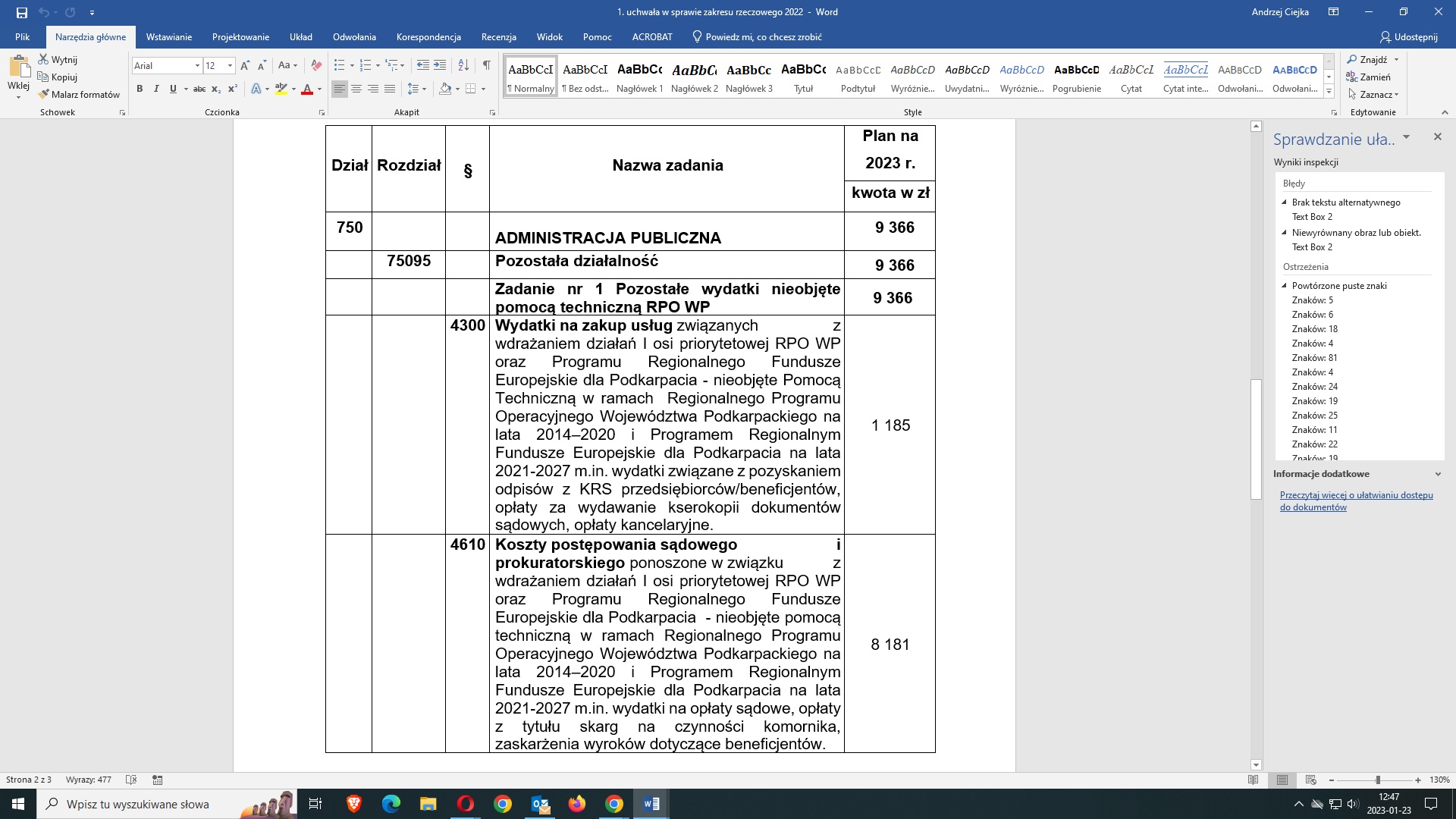 